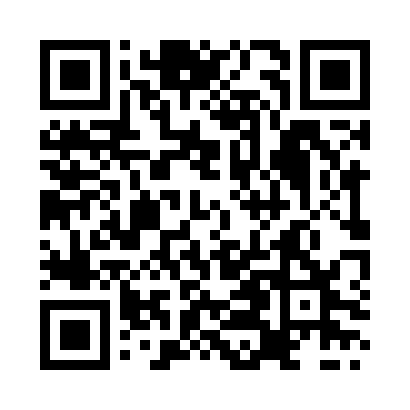 Prayer times for Barzdine, LithuaniaWed 1 May 2024 - Fri 31 May 2024High Latitude Method: Angle Based RulePrayer Calculation Method: Muslim World LeagueAsar Calculation Method: HanafiPrayer times provided by https://www.salahtimes.comDateDayFajrSunriseDhuhrAsrMaghribIsha1Wed3:165:521:316:439:1111:392Thu3:155:501:316:449:1311:393Fri3:145:481:316:459:1511:404Sat3:135:461:316:469:1711:415Sun3:125:441:316:479:1911:426Mon3:115:421:316:489:2111:437Tue3:115:401:316:509:2211:438Wed3:105:381:316:519:2411:449Thu3:095:361:316:529:2611:4510Fri3:085:341:306:539:2811:4611Sat3:075:321:306:549:3011:4612Sun3:075:301:306:559:3211:4713Mon3:065:281:306:569:3411:4814Tue3:055:261:306:579:3511:4915Wed3:045:251:306:589:3711:5016Thu3:045:231:306:599:3911:5017Fri3:035:211:307:009:4111:5118Sat3:025:191:317:019:4211:5219Sun3:025:181:317:029:4411:5320Mon3:015:161:317:039:4611:5321Tue3:015:151:317:049:4811:5422Wed3:005:131:317:059:4911:5523Thu2:595:121:317:069:5111:5624Fri2:595:101:317:079:5211:5625Sat2:585:091:317:089:5411:5726Sun2:585:081:317:089:5511:5827Mon2:585:061:317:099:5711:5928Tue2:575:051:317:109:5811:5929Wed2:575:041:327:1110:0012:0030Thu2:565:031:327:1210:0112:0131Fri2:565:021:327:1210:0212:01